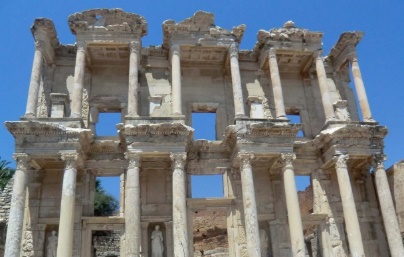 Türkeireisen GmbH Zweierstrasse 1666430 SchwyzTel.: 0421 123456Türkeireisen GmbH, Zweierstrasse 166, 6430 SchwyzFrau Petra HutKaiser-Wilhelm-Str. 2668000 Mannheim		Telefon, NameIhr Zeichen, Ihre Nachricht	Unser Zeichen, unsere Nachricht	0421 123456-	Datum	is	456 Iris Schmuck	2015-08-22Sehr geehrte Frau HutSie haben im letzten Jahr eine zweiwöchige Türkeireise mit uns unternommen und einen Einblick in die türkische Kunst, Kultur und Lebensweise erhalten. Sie erinnern sich noch an die schönsten Momente und träumen davon, erneut in dieses wunderschöne Land zu reisen?Dann haben wir mit unserem Sonderangebot für Türkeifans genau das Richtige für Sie: Fahren Sie mit uns an die türkische Ägäisküste und bewundern Sie die Vielfalt und den Reichtum dieses Landstrichs. Allein der Besuch von Ephesos mit seiner berühmten Celsus-Bibliothek und dem großen Theater ist schon eine Reise wert. Wir freuen uns, Sie bald wieder verwöhnen zu dürfen.Hoşçakal!IhreTürkeireisen GmbHIris Schmuck